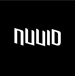 新生注意事項：                              一年級專用教室為F3-311教室，請勿隨意到其他教室以免造成其他年級使用困擾。最後離開者請謹記隨手關燈、冷氣、單槍、吊扇等電器用品。打掃事項：一、二、三年級學生每週須負責系上各樓層打掃工作，由衛生股長分派打掃區域，點名未到者名單（由衛生股長點名紀錄）送至系辦公室並須補打掃，缺席者依集會辦法處置（如當日集會或放假請找適當時間補掃，請衛生股長選定固定打掃時間）一年級打掃範圍公弢樓B1實習工廠及模型工坊、走廊公共空間及1F~B1樓梯、材料室及教室工廠玻璃清潔等。借用系上器材電腦教室、實習工廠：攜帶學生證至地下一樓器材室填寫借用單向器材保管人:技佐張芫榕先生辦理。借用IDM STUDIO(雷切大圖輸出)、攝影棚、3D與情感實驗室:請與各實驗室管理員預約使用時間依規定使用器材。請衛生指派值日生二人在每日下課時，負責關閉教室所有的門窗、電源（包含投影機及電腦螢幕等），並清掃垃圾保持教室整潔。學校無線網路:帳號為學號   密碼:首次登為身分證後九碼(後自行設定)與學生信箱帳號與密碼相同畢業前須完成英檢中級初試及格或相當資格。兩吋照片2張(新生資料表、健康資料卡使用)班導: 趙龍傑老師    聯絡方式: 037-381654   電子信箱: luchao@nuu.edu.tw  辦理事項承辦單位/人辦公室地點聯絡電話備註學生宿舍申請住宿服務中心二坪產研創新推廣大樓2樓381750112 年 8 月 17 日上線申請112 年 8 月 22 日 16 時起，公告線上查詢，分配到床位同學，請3日後上[台灣銀行學雜費入口網]列印繳費單。 學分抵免學術研究倫理免修註冊組八甲G3共教會後棟2樓3811238月26日上午10時至8月30日下午4時，進入本校校務資訊系統申請抵免，網址為https://www.nuu.edu.tw/mdex.php，點選學校首頁左方→學生→校務資訊學生入口\學生登入入口\輸入帳號(即學號)、密碼(即身分證號末9碼)線上申請，再列印學生學分抵免申請表，於8月30日前至各審核單位主管核章後繳回註冊組。抵免辦法詳見本校教務處網頁之法令規章\註冊\法規\國立聯合大學學分抵免辦法。住宿報到住宿服務中心二坪產研創新推廣大樓2樓3817509月2日上午 9 時逕行至宿舍報到【未報到視同棄權】分配到床位同學，請於進住宿舍時，將您配住的宿舍名稱臨時停車證剪下，張貼於汽車前擋風玻璃上(臨時停車證如附件)以方便交通服務隊同學識別及引導行進路線，感謝您的配合。 各宿舍床位代號說明：1 開頭是水雲樓第一宿舍；2 開頭是紅樓夢第二宿舍；3 開頭是影山樓第三宿舍； F 開頭是霽齋樓第四宿舍；5 開頭是恕先樓第五宿舍；6 開頭是八甲 第六宿舍； 7 開頭是雙電樓第七宿舍；8 開頭是國鼎館第八宿舍；A 開頭是八甲 第十宿舍； B 開頭是八甲第十一宿舍 。新生導航軍訓室 二坪第一校區活動中心大禮3812129 月 4 日(星期一)上午 07:50 時，於各學生宿舍大樓前廣場集合後，統一引導至二坪山校 區大禮堂集合(八甲校區住宿大一新生請由宿舍幹部引導搭乘交通車至二坪山校區大禮堂 集合)。 9 月 5 日(星期二)上午 08:00 時以前，請全體大一新生於二坪山校區大禮堂就位完畢，由 各班輔導幹部點名。體檢健康中心體檢地點：二坪山校區教學大樓一二樓體檢費用：620 元，現場收費，繳費證明請自行保管。3818219月7日（星期四）上午9：00-10：00*資料繳交國立聯合大學健康資料卡請填妥並實貼二吋或一吋相片一張，請於新生導航當日交由各班級(系所)輔導幹部整理後繳回。相關表單請務必事先填寫，倘若不慎遺失，請再自行下載列印填寫(衛保組/新生體健/體檢表單下載)。兵役調查表(男性)生輔組 八甲G2共教會中棟2樓3812169月4日前請上網--112學年新生進校園資訊系統學生入口填寫並請參考附件1說明處理。學雜費減免申請表課指組八甲G3共教會後棟1樓3812348月17日起至9月15日止。學雜費減免相關辦法請詳見本校學生事務處課外活動指導組網頁。自行至本校 www.nuu.edu.tw/ 網頁\選擇學生(左方)\校務資訊系統學生入口\ 學雜費管理\就學減免申請後，列印申請表由學生簽名後送交八甲課指組辦理。※掛號郵寄地址：360302 苗栗市南勢里聯大二號，課指組收。有證明文件正本要寄回者請附詳細地址之回郵信封。謝謝合作！辦理就學貸款課指組八甲G3共教會後棟1樓3812349 月 15 日前辦理。辦理就學貸款相關事宜：學生就學貸款作業要點及辦法詳見本校學生事務處課外活動指導組網頁。 自行至本校 www.nuu.edu.tw/ 網頁\選擇學生(左方)\校務資統學生入口\學雜費管理\就學 貸款申請輸入資料（送出申請即可，每學期都要申請）。請先上網至臺灣銀行就學貸款入口網 https://sloan.bot.com.tw/ 建立資料並於列印後， 連同保證人將相關資料攜至臺灣銀行各地分行辦理就學貸款對保手續。 *掛號郵寄地址：360302 苗栗市南勢里聯大二號，課指組收。學雜費繳交出納組資訊處4樓381345381346381340繳費單於 8 月 25 日至 9 月 10 日前自行上網列印，本校不再寄發。 請進本校首頁【行政單位總務處】【出納組】【繳費單及收據列印專區】或台灣銀 行網站 https://school.bot.com.tw/ 點選。* 繳費期限至 9 月 10 日止。 英檢證書語文中心第一校區產研創新推廣大樓七樓381701本校英文畢業門檻，經由大學入學考試中心舉辦之考試入學學生，中級初試以上；經由技 專校院入學測驗中心舉辦之考試入學學生，初級初試以上，請已取得全民英檢或國內外之 同等級英語檢測達門檻者，學期間請繳交證書或證明文件影印本至語文中心（二坪校區產 研創新暨推廣大樓 7F）辦公室。具有全民英檢中高級證書、TOEIC860 分、TOEFLiBT87 分或 IELTS6 以上英文證書資格者， 可抵免大一英文（每學期開學第一週辦理完成）。獎助學金申請課指組八甲G3共教會後棟1樓381232校內(外)各項獎助學金申請辦法：校內(外)獎助學金申請請由學校首頁→學生→進入校務  資訊系統學生入口→點選「獎助學 金管理系統」→查閱欲申請之校內(外)各項獎助學金。 亦可由學校首頁點選「學生」→點選「獎助學金」，即可查閱各項獎助學金相關辦法。 若尚有疑問，請洽學生事務處課外活動指導組。機車停車證申請軍訓室軍訓室3812181. 請於 112 年 8 月 17 日上午 10 時至 112 年 8 月 25 日下午 5 時，完成網路申請。 2. 流程如下：聯大首頁>校園資訊系統學生入口>輸入帳號、密碼>交通安全管理>機車停車證申請>其餘按畫面操作。 3. 112 年 9 月 4、5 日新生學涯導航時，繳交個人機車駕照、機車行照影本及家長同意書正本(缺一不可)，經查驗無誤後發放；本停車證僅提供辨識用，不能騎入校內。 *本校有 5815、5815A 號公車行經兩校區及市區，請多利用大眾運輸工具。 
 